                                                                      Tisková zpráva: 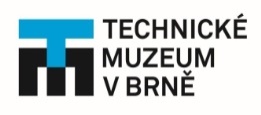 18. 03. 2019Série komentovaných prohlídek uzavře výstavu mapující vývoj průmyslu na Moravě. Technické muzeum v Brně otevřelo na podzim roku 2018 rozsáhlou výstavu mapující vývoj průmyslu na Moravě od roku 1918. Jejím cílem bylo během šesti měsíců ukázat návštěvníkům, jak dramatické události prvních tří dekád 20. století v Evropě ovlivnily podobu a stav průmyslu na Moravě, přiblížit změny po rozpadu Rakouska-Uherska a nástupu nových technologií. V prostorách výstavy Technického muzea v Brně se návštevník seznámí s nejdůležitějšími odvětvími průmyslu na Moravě a také s konkrétními podniky  a klíčovými osobnostmi, které se zasloužily o jeho rozmach.  Výstava vyvrcholí doprovodným programem, který připravili pro širokou veřejnost samotní kurátoři. „V rámci programu chceme přiblížit například textilní průmysl, který byl pro Brno obzvlášť důležitý, věnovat se budeme i obuvnickému průmyslu a fenoménu Baťa. První dubnový víkend se zájemci budou moci zúčastnit vycházky po brněnském industriálu, konrétně se vydáme na procházku po ulici Křenová, kde se zrcadlí dějiny města posledních dvou století,“ přibližuje doprovodný program kurátor Pavel Holman.Série přednášek a komentovaných prohlídek se uskuteční v prostorách Technického muzea v Brně či v samotném terénu. Zakončí tak výstavu mapující vývoj průmyslu na Moravě, kterou návštěvníci budou moci zhlédnout do 21. dubna.Kontakt pro média: Pavel Holman | kurátor a garant výstavy Průmysl na Moravě 1918				
holman@tmbrno.cz | 778 880 062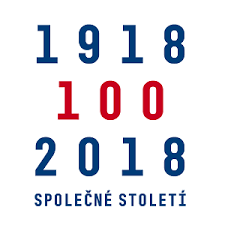 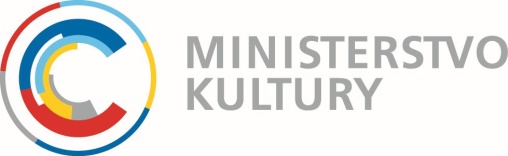 